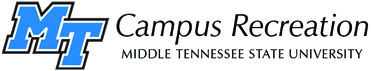 MTSU NIRSA Tip-Off ClassicBasketball Regional TournamentMIDDLE TENNESSEEE STATE UNIVERSITYMarch 16-18, 2018STAFF’S INFORMATIONThere are limited positions available on the 2018 NIRSA staff. If you are interested, please complete and submit the Staff’s Interest Form. The tournament will take place on March 16- March 18 on the campus of Middle Tennessee State University in Murfreesboro, TN HighlightsWe are looking for staff for three different committees:Official’sAll-TournamentOperationsGeneral informationAll games will be played according to NFHS Basketball RuleThe tournament will use 3-person mechanicsThere will be a tournament workshop that will begin at 4:00pm on Friday, March 16th. A meal will be providedBreakfast and lunches will be provided during the tournamentReturn this form by Monday, March 5th (e-mail or fax) to:David TippettMiddle Tennessee State University615-898-5341 office615-898-5568 faxdavid.tippett@mtsu.eduName: ____________________________________________University: _________________________________________ Phone Number: (______) _____________________________E-Mail address: _____________________________________Classification? (GA, Pro, Undergrad)Would you like to be a Director of a Committee? (YES, NO)Committee? (In order of preference) __________________________________________________Tournament STAFF ExperienceNIRSA/ACIS Regional: ______________________________________________________________________________________________________________________________________________________NIRSA/ACIS National: ____________________________________________________________________________________________________State Tournament: ____________________________________________________________________________________________________Other: ______________________________________________________________________________________________________________________________________________________